Тема: «Все работы хороши – выбирай на вкус».Форма проведения: внеклассное занятие.Целевая аудитория: 4 класс.Учитель: Дьяконова Ольга Николаевна
Цели: расширить, систематизировать знания учащихся о профессиях; развивать понимание того, что знания, получаемые на уроках технологии, способствуют приобретению важных жизненных умений и навыков; прививать интерес к рабочим профессиям, труду.

Оборудование: карточки с рисунком дома; краски; кисти;                            мультимедийное оборудование, мультфильм Кем быть? ( экранизация стихотворения В. Маяковского.),   работы учащихся, книги о профессиях для выставки, аудиозапись мелодий.

Предварительная подготовка
До проведения внеклассного занятия дети получили задание: написать сочинение на тему       « Кем быть?», нарисовать рисунок « Когда я стану взрослым», подобрать пословицы и поговорки о труде, загадки об инструментах.ХОД ЗАНЯТИЯ
  I. Организационный момент.2. Подготовка к активной познавательной деятельностиУчитель. - Чему будет посвящен наш классный час, вы узнаете, отгадав загадки. Парад загадок    1-й ученикКто в дни болезней всех полезнейИ лечит нас от всех болезней?Ответ (Доктор)2-й ученикСкажи, кто так вкусноГотовит щи капустные,Пахучие котлеты,Салаты, винегреты,Все завтраки, обеды?Ответ (Повар)3-й ученикС огнём бороться мы должны,С водою мы напарники.Мы очень людям всем нужны,Ответь скорее, кто же мы?Ответ (Пожарники)4-й ученикКто учит детишекЧитать и писать,Природу любить,Стариков уважать?Ответ (Учитель)5-й ученикВ небе высоко летает,Кнопки все в кабине знает,Замечательный работник,Ну конечно, это... (летчик)Учитель. - Молодцы,  чему же будет посвящен наш классный час?(Ответы детей)- Верно, сегодня   нашего занятия  "Все работы хороши – выбирай на вкус!”. Вы все прекрасно знаете, что каждый человек на земле от мала до велика должен трудиться, так как без труда нельзя прожить. Труд был, есть и будет основой жизни на земле. Чтобы стать хорошим специалистом, человек должен много знать и много уметь. Сегодня вы за школьной партой. Учение тоже труд и труд не простой. Пройдут школьные годы. Вы будете молодыми людьми и перед вами встанет серьезный вопрос "Кем быть?" Вы сейчас много мечтаете, и мы, взрослые, должны помочь вам выбрать профессию на всю жизнь и не ошибиться в выборе. Это занятие, которое  мы назвали "Все работы хороши – выбирай на вкус!", является маленькой частицей в этой большой работе. Каждая профессия хороша по-своему.  Как вы думаете, что означает слово "профессия”? (Ответы детей)
Профессия — это род занятий, любимое дело, труд всей жизни. А потому любимое дело выбирается один раз и на всю жизнь. Но как бывает тяжело выбирать! Ведь и врачом хочется стать, и водителем, космонавтом и водолазом, учителем и артистом. Вот поэтому уже сейчас вам нужно готовиться к серьезному выбору. А что вы знаете о профессиях, мы сегодня и узнаем.

Профессий много есть на свете,

Но выбрать вы должны лишь ту,

Что всех дороже вам на свете,

Чтоб посвятить себя труду.

 II. Основная  часть.

Чтец 1. Светом ласковым согреты

Мы на солнечной Земле.

Наступает день с рассветом

В каждом городе, селе. 

Чтец 2. Утро ясное зовет

В поле, шахту, на завод:

Начинается работа!

И у нас свои заботы.

Чтец 3 . Время тратим не напрасно:

Чтоб всегда все было ясно -

Знаем математику на «пять»,

Любим строить, рисовать. 

Чтец 4. Научились мы дружить,

Добрым делом дорожить, - все будем сами 

Делать этими руками. 

Много я узнать хочу –

Выбрать дело по плечу.

                 Просмотр мультфильма по стихотворению В.Маяковскому « Кем быть».


                       Беседа по содержанию мультфильма
- О каких профессиях говорится в этом мультфильме? Чем хороша каждая из них?

- В чем заключена главная мысль стихотворения?

- После обсуждения мультфильма дети зачитывают свои сочинения на тему « Кем я стану, когда вырасту». 

 2. Игра «Таинственное слово».
На карточках зашифрованы  профессии, попробуйте их угадать 
(Учитель демонстрирует карточки, на каждой из которых написано слово, но буквы в нем переставлены. Учащиеся должны угадать, какое слово зашифровано)

баркы, явеш, праов, щакнемки, жирнене, ьевитол, ртомас.

(Рыбак, швея, повар, каменщик, инженер, водитель, матрос.)

 3. Конкурс «строителей».

Учитель. Первыми приглашаем посоревноваться каменщиков.

Ученик. Готов поделиться мечтою своею,
Строителем хочется стать поскорее.                                                                                                      Дома и дворцы научусь возводить                                                                                                             И школы, куда будут дети ходить. 

Задание. Составить из разрезанной на части картинки рисунок дома



Учитель. Теперь в соревнование вступают маляры.


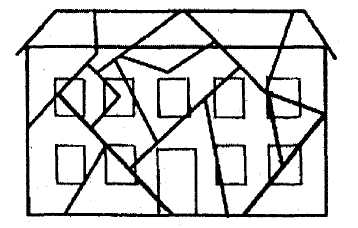 Ученик. 

Красить комнату пора, 

Пригласили маляра. 

Но не с кистью и ведром. 

Наш маляр приходит в дом. 

Вместо кисти он принес 

Металлический насос.

Брызжет краска по стене, 

Солнце светится в окне. 

Стали стены голубыми, 

Словно небо в вышине. 

Новый дом почти готов, 

Примет к празднику жильцов.

На доске прикреплены рисунки дома, выполненные на листе бумаги. 2—3 учащихся должны раскрасить по своему вкусу дома так, чтобы это было красиво и быстро.


Дом для раскрашивания

4. Игра «Отгадай пословицы».

Учитель. Пока наши «маляры» работают, предлагаю вам отгадать пословицы. Я начну пословицу, а вы продолжите ее. 

Без труда - .... (не вынешь рыбку из пруда).

Без охоты -... (нет работы).

Без ремесла - ... (как без рук).

Без дела жить - ... (только небо коптить).

Была бы охота - ... (заладится всякая работа).

Без топора не плотник, ... (без иглы не портной).

Люби дело,... (мастером будешь).

Дети приводят примеры своих пословиц и поговорок, которые они подобрали заранее.


 5. Конкурс «Кто, где служит»

В танковых войсках – танкисты

В артиллерии – артиллеристы

В ракетных войсках – ракетчики

В пограничных войсках – пограничники

В десантных войсках – десантники 

В Военно-Морском Флоте – морские десантники, моряки

В военной авиации – военные лётчики

 6. Чтение учителем стихотворения Дж. Родари «Чем пахнут ремёсла».

У каждого дела 

Запах особый:

В булочной пахнет

Тестом и сдобой

Мимо столярной

Идёшь мастерской-

Стружкою пахнет

И свежей доской.

Пахнет маляр

Скипидаром и краской.

Пахнет стекольщик

Оконной замазкой.

Куртка шофёра

Пахнет бензином,

Блуза рабочего-

Маслом машинным.

Пахнет кондитер

Орехом мускатным.

Доктор в халате-

Лекарством приятным.

Рыхлой землёю,

Полем и лугом

Пахнет крестьянин,

Идущий за плугом.

Рыбом и морем

Пахнет рыбак.

Только безделье

Не пахнет никак.

Сколько ни душится

Лодырь богатый,-

Очень неважно 

Он пахнет, ребята.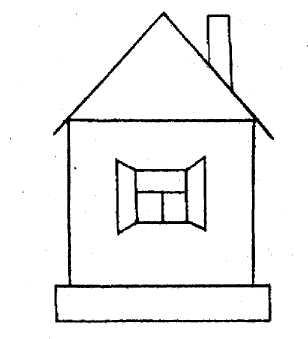 
              Беседа по содержанию стихотворения
- О чём это стихотворение?

- О каких ремёслах, профессиях в нём говорится? 

- Что говорит поэт о каждой профессии?

- Как поэт относится к людям труда?

- Как вы понимаете слова: Сколько ни душится

Лодырь богатый,-

Очень неважно

Он пахнет, ребята!

- Как вы думаете, когда работа приносит людям радость?
7. Игра «Кто потерял свой инструмент?».

В бюро находок поступило много вещей. Как вы думаете, кто их потерял? Назовите профессию владельца этих предметов: 

Ножницы, шпатель, лампочка, кастрюля, термометр, сито, кисть, сантиметровая лента, гаечный ключ, калькулятор, указка.

 8. Викторина «Угадай профессию».

Кто пашет, сеет, хлеб убирает? (Хлебороб.)
Кто хлеб нам выпекает? (Пекарь.)
Кто лекарства отпускает? (Аптекарь.)
4) Одевает кто нас модно? 

Кто костюм шьет выходной? 

Всем известно - он; (портной).

5) К нам приходит с письмом прямо в дом - кто же он? (Почтальон.)
Вот на краешке с опаской он железо красит краской; 
У него в руках ведро, сам расписан он пестро. (Маляр.)
7)
Ночью, в полдень, на рассвете службу он несет в секрете, 
На тропе, на берегу, преграждая путь врагу. (Пограничник.)
8)
Он не летчик, не пилот, он ведет не самолет,
А огромную ракету. 

Дети, кто, скажите, это? (Космонавт.)

9) Кто в дни болезней всех полезней

И лечит нас от всех болезней? (Доктор.) 

10) Служит дорогой Отчизне старший брат. 

Охраняет наши жизни, он — ... (солдат), 

11) Заболело ухо у кота, поднялась в доме суета.

Дед ворчит, сестренка хнычет,

Суп в кошачьей миске стынет.

Что мне делать? Как мне быть?

Где котенка полечить? (У ветеринара.)

12) Расплакалась лягушка: пятнышко на брюшке, 
Пятнышко на ножке - будьте осторожны!

У кого будем лечить эту болезнь? (У дерматолога.) 

Попала соринка на лету в глаз красавцу-журавлю. 
Ребята, к какому врачу обратиться журавлю? (К окулисту.)
Родилась сестренка Даша
— радость наша, горе наше.

Хлеб не ест, плюется кашей,

К кому идти с сестренкой Дашей? (К педиатру.)


 9. Инсценировка стихотворения С.Михалкова « А что у вас?»

Чтец 1: Кто на лавочке сидел,

Кто на улицу глядел,

Толя пел,

Борис молчал,

Николай ногой качал.

Дело было вечером,

Делать было нечего.

Галка села на заборе,

Кот забрался на чердак.

Тут сказал ребятам Боря

Просто так:

Чтец 2: - А у меня в кармане

гвоздь.

А у вас?

Чтец 3: - А у нас сегодня гость.

А у вас?

Чтец 4: - А у нас сегодня кошка

Родила вчера котят.

Котята выросли немножко,

А есть из блюдца не хотят.

Чтец 5: - А у нас на кухне газ.

А у вас?

Чтец 6: - А у нас водопровод.

Вот.

Чтец 7: - А из нашего окна

Площадь Красная видна.

А из вашего окошка

Только улица немножко.

Мы гуляли по Неглинной,

Заходили на бульвар,

Нам купили синий-синий,

Презелёный красный шар.

Чтец 8: - А у нас огонь погас –

Это раз.

Грузовик привёз дрова-

Это два.

А в-четвёртых, наша мама 

Отправляется в полёт,

Потому что наша мама

Называется пилот.-

С лесенки ответил Вова:

Чтец 9: - Мама- лётчик ?

Что ж такого!

Вот у Коли, например,

-Мама- милиционер.

А у Толи и у Веры

Обе мамы – инженеры.

А у Лёвы мама –повар.

Мама- лётчик?

Что ж такого!

Чтец 2: - Всех важней, -сказала

Ната,-

Мама – вагоновожатый,

Потому что до Зацепы

Водит мама два прицепа.

Чтец 4:И спросила Нина тихо:

-Разве плохо быть

портнихой?

Кто трусы ребятам шьёт?

Ну конечно не пилот.

Лётчик водит самолёты-

Это очень хорошо.

Повар делает компоты-

Это тоже хорошо.

Доктор лечит нас от кори,

Есть учительница в школе.

Мамы разные нужны,

Мамы всякие важны.

Чтец 1 :Дело было вечером,

Спорить было нечего.Беседа по содержанию стихотворения

- О чём шёл разговор между ребятами?

- Кем работали их мамы?

- Как вы думаете, какова главная мысль стихотворения?

- Что вы знаете о профессиях своих родителей?

 11. Конкурс «Угадай профессию».

Ведущая. Каждому участнику сейчас будет предоставлено по две мелодии песен о профессиях и труде. Участники должны отгадать песни, а их болельщики, по возможности подхватить песню и спеть ее.Дается 8 мелодий.

 12. Профи - тест 
Задания: 
1. Какой писатель познакомил детишек всего мира с тем, чем пахнут ремесла?- Джанни Родари;
- Владимир Маяковский;
- Агния Барто;
- Сергей Михалков.(Стихотворение Д. Родари «Чем пахнут ремесла».) 2. Кто на съемках кинофильма вместо актера прыгает из окна третьего этажа дома?- гример;
- режиссер;
- каскадер;
- сценарист.3. Где работает брокер? - в банке;
- на бирже;
- на базаре;
- на ипподроме. 4. Представители какой профессии в средние века успешно заменяли врачей?- кузнецы;
- алхимики;
- цирюльники;
- портные.5. С представителями какой уважаемой профессии сравнивают грязнулю?- с шахтером;
- с трубочистом;
- с нефтяником;
- с пожарным.6. Кто в больнице погружает в глубокий сон пациента перед операцией?- физиотерапевт;
- анестезиолог;
- рентгенолог;
- гипнотизер.7. Зачем мужчина обращается к флористу? - за грибами;
- за букетом;
- за отваром;
- за табаком.8. Кто надевает во время работы самый дорогой в мире костюм? - летчик;
- автогонщик;
- аквалангист;
- космонавт.(Цена костюма космонавта - около 9 миллионов долларов.) 9. Представитель какой профессии в послереволюционной России назывался «шкрабом»?- полотер;
- учитель;
- посудомойка;
- сторож.(Сокращение от словосочетания «школьный работник».)

10. Как называется ученый, исследующий духовную культуру народа? 
- культиватор;
- культурист;
- культорг;
- культуролог.(Культурология - наука, изучающая закономерности развития и функционирования культуры)11. Как называется артист кукольного театра, из-за ширмы управляющий куклами при помощи тростей, нитей, специальных перчаток?- кукловод;
- марионетка;
- перчаточник;
- поводырь.12. Кем работал в зоопарке крокодил Гена? 
- сторожем;
- директором;
- дрессировщиком;
- крокодилом.13. Что «разнюхивают» журналисты? 
- вареные идеи;
- жареные факты;
- маринованные фото;
- копченые улики.14. Кто такой статист? 
- специалист по статистике;
- человек со статной фигурой;
- автор газетных и журнальных статей;
- актер, исполняющий второстепенные роли.15. Как называют семью тружеников, передающую из поколения в поколение профессию, мастерство и трудовые традиции?- династия;
- фракция;
- партия;
- колония.

13. Работа с выставкой рисунков « Когда я стану взрослым».
Учитель. Да, профессий век не счесть, Присмотреться время есть, Кем же вы хотите стать? Любопытно всем узнать.

( За лучшие работы дети награждаются грамотами).

14. Работа с выставкой детских книг на тему: « Кем быть».

III. Итог занятия.
Наше занятие подходит к концу. Понравилось ли вам оно?Что нового узнали? О чем еще вы хотели бы узнать на следующих занятиях?
Молодцы, ребята! Вы сегодня свои умения и знания показали, о профессиях разных много рассказали.

Как видите, дети, профессий немало

Подумав, такую себе выбирай,

Чтоб делом всей жизни твоей она стала,

Чтоб честным трудом ты прославил свой край.